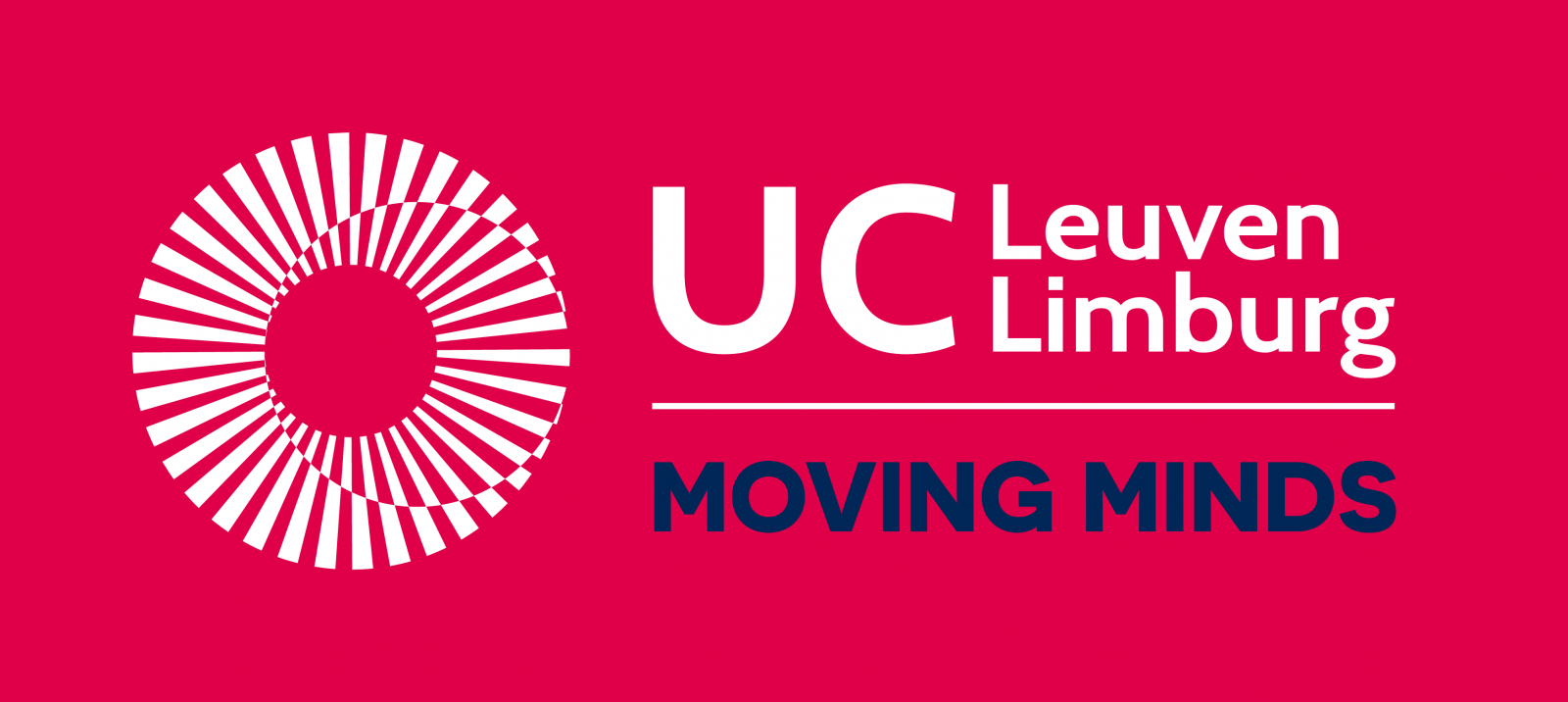 Katholieke Hogeschool LeuvenDepartement LerarenopleidingProfessioneel gerichte bachelor in het onderwijs: lager onderwijsCampus HeverleeHertogstraat 178 - 3001 HeverleeTel. 016 37 56 00 – Fax 016 37 56 99Campus DiestWeerstandsplein 2 – 3290 DiestTel. 013 35 06 90 – Fax 013 33 54 01PROFESSIONELE BACHELOR IN HET ONDERWIJS: LAGER ONDERWIJSLESONTWERPPROFESSIONELE BACHELOR IN HET ONDERWIJS: LAGER ONDERWIJSLESONTWERPPROFESSIONELE BACHELOR IN HET ONDERWIJS: LAGER ONDERWIJSLESONTWERPKatholieke Hogeschool LeuvenDepartement LerarenopleidingProfessioneel gerichte bachelor in het onderwijs: lager onderwijsCampus HeverleeHertogstraat 178 - 3001 HeverleeTel. 016 37 56 00 – Fax 016 37 56 99Campus DiestWeerstandsplein 2 – 3290 DiestTel. 013 35 06 90 – Fax 013 33 54 01Naam: Naomi PeetersNaam: Naomi PeetersKlas DLO: 3 BALO  1   2  Katholieke Hogeschool LeuvenDepartement LerarenopleidingProfessioneel gerichte bachelor in het onderwijs: lager onderwijsCampus HeverleeHertogstraat 178 - 3001 HeverleeTel. 016 37 56 00 – Fax 016 37 56 99Campus DiestWeerstandsplein 2 – 3290 DiestTel. 013 35 06 90 – Fax 013 33 54 01Studietrajectbegeleider: Mnr. D’AlleineStudietrajectbegeleider: Mnr. D’AlleineStudietrajectbegeleider: Mnr. D’AlleineKatholieke Hogeschool LeuvenDepartement LerarenopleidingProfessioneel gerichte bachelor in het onderwijs: lager onderwijsCampus HeverleeHertogstraat 178 - 3001 HeverleeTel. 016 37 56 00 – Fax 016 37 56 99Campus DiestWeerstandsplein 2 – 3290 DiestTel. 013 35 06 90 – Fax 013 33 54 01Mentor: Mevr. Els De BrueKatholieke Hogeschool LeuvenDepartement LerarenopleidingProfessioneel gerichte bachelor in het onderwijs: lager onderwijsCampus HeverleeHertogstraat 178 - 3001 HeverleeTel. 016 37 56 00 – Fax 016 37 56 99Campus DiestWeerstandsplein 2 – 3290 DiestTel. 013 35 06 90 – Fax 013 33 54 01Deze lesvoorbereiding 	- werd ingediend op ___________	 in orde	    	 kleine aanpassing nodig    	 te herwerken en opnieuw indienen op ___________Deze lesvoorbereiding 	- werd ingediend op ___________	 in orde	    	 kleine aanpassing nodig    	 te herwerken en opnieuw indienen op ___________Deze lesvoorbereiding 	- werd ingediend op ___________	 in orde	    	 kleine aanpassing nodig    	 te herwerken en opnieuw indienen op ___________school:VBS Sterrebeekleergebied:WereldoriëntatieWereldoriëntatieWereldoriëntatieWereldoriëntatieWereldoriëntatieklas en leerjaar:1Avakonderdeel:Verschillende vakonderdelenVerschillende vakonderdelenVerschillende vakonderdelenVerschillende vakonderdelenVerschillende vakonderdelenaantal leerlingen:15 leerlingenlesonderwerp:Thema: Sint en PietThema: Sint en PietThema: Sint en PietThema: Sint en PietThema: Sint en Pietdatum (data):BLOK 2 – BLOK 3lestijden:vantotuurSITUERING IN EINDTERMEN/LEERPLAN:1. Donderdag 19 november (13.20 – 14.00): Introductie van het thema ‘Sint en Piet’Eindtermen Taal:1.1 De leerlingen kunnen de informatie achterhalen in een voor hen bestemde mededeling met betrekking tot het school- en klasgebeuren.2.1 De leerlingen kunnen het gepaste taalregister hanteren als ze aan leeftijdsgenoten over zichzelf informatie verschaffen.Leerplandoelen Taal:L.1.2.1 Klanken onderscheiden (foneemdiscriminatie) en erover nadenken.L.2.2.2 Boodschappen begrijpen.Ontwikkelingsdoelen Rekenen:1. Getallen1.2 met aanwijzing vijf dingen correct (simultaan) tellen en daarna zeggen hoeveel dingen er geteld zijn (resultatief).1.4 in concrete situaties rekenhandelingen uitvoeren met betrekking tot aantal en hoeveelheid. Zijn kunnen deze handelingen verwoorden door de gepaste begrippen te hanteren (evenveel maken, bijdoen, wegdoen, samentellen, vermeerderen, verminderen, verdelen).Leerplandoelen Rekenen:G4a Een één-één-verbinding leggen tussen voorwerpen en de rij telwoorden. (synchroon tellen)a) tot 5G5 Tellen tot 10 om een aantal te bepalen. (resultatief tellen)B1 In eenvoudige rekensituaties rekenhandelingen uitvoeren en ze verwoorden en daarbij gebruik maken van de begrippen: evenveel maken, bijdoen, wegdoen, samentellen, vermeerderen, verminderen, verdelen, …Ontwikkelingsdoelen Bewegingsopvoeding:1.1 kunnen diverse ruimtelijke hindernissen nemen door middel van klimmen en klauteren, stappen, lopen en springen.Leerplandoelen Bewegingsopvoeding:MC 6.32 De leerlingen verplaatsen zich behendig via verschillende loopvormen (bv. stappen, lopen, galopperen) en passen hun tempo en loopstijl aan aan de afstand.Eindtermen Muzische opvoeding:2.2 Improviseren en experimenteren, klankbronnen en muziekinstrumenten uittesten op hun klankwaarde en in een muzikaal (samen)spel daarvan gebruik maken.Leerplandoelen Muzische opvoeding:2. Musiceren met voorwerpen en instrumenten (lichaamsinstrumenten, zelfgemaakte en bestaande instrumenten), met aandacht voor klankproductie en speeltechniek.2.1 De klankmogelijkheden van voorwerpen en instrumenten onderzoeken.2. Donderdag 19 november (14.20 – 15.20): Verschillende soorten pietenEindtermen Nederlands:De leerlingen kunnen (verwerkingsniveau = structureren) de informatie op een persoonlijke en overzichtelijke wijze ordenen bij:1.5 een uiteenzetting of instructie van de leerkracht.De leerlingen kunnen (verwerkingsniveau = structureren) het gepaste taalregister hanteren als ze:2.5 vragen van de leerkracht in verband met een behandeld onderwerp beantwoorden.Leerplandoelen Nederlands:L.2.2.2 Boodschappen begrijpen.L.2.2.3 Boodschappen interpreteren.L.3.2 Boodschappen integreren.S.1.18 Gerichte vragen van de leerkracht beantwoorden in verband met een bepaald onderwerp.S.1.23 Vragen kunnen en durven stellen aan de leerkracht.3. Maandag 23 november (14.20 – 15.20): Attributen van de Sint en PietEindtermen Nederlands:De leerlingen kunnen (verwerkingsniveau = structureren) de informatie op een persoonlijke en overzichtelijke wijze ordenen bij:1.5 een uiteenzetting of instructie van de leerkracht.De leerlingen kunnen (verwerkingsniveau = structureren) het gepaste taalregister hanteren als ze:2.5 vragen van de leerkracht in verband met een behandeld onderwerp beantwoorden.Leerplandoelen Nederlands:L.2.2.2 Boodschappen begrijpen.L.2.2.3 Boodschappen interpreteren.L.3.2 Boodschappen integreren.S.1.16 Beschrijven hoe iemand of iets eruitziet volgens kleur, vorm, grootte of een specifieke eigenschap.S.1.18 Gerichte vragen van de leerkracht beantwoorden in verband met een bepaald onderwerp.S.1.23 Vragen kunnen en durven stellen aan de leerkracht.Leerplandoelen Wereldoriëntatie (Mens en zingeving):WO 2.2 ZI Kinderen zijn er zich van bewust dat veel mensen hun leven zin geven door hun geloof in een waardegeheel en/of in een persoonlijke God.WO 2.2.1 Dat houdt in dat ze ervaren, vaststellen en uiten:WO 2.2.1.2 Hoe mensen in hun dagelijks leven uitdrukking (ge)geven (hebben) aan hun geloof o.a. door gewoonten, gebruiken, feesten, vieringen, riten, herdenkingen, kledij, symbolen, verhalen, kunst, ontspanning, muziek …4. Dinsdag 24 november (14.20 – 15.20): Drijven en zinken van de stoombootEindtermen Wereldoriëntatie (Natuur en Techniek):1.14 kunnen van courante materialen uit hun omgeving enkele eigenschappen aantonen;1.16: de leerlingen kunnen met enkele voorbeelden aantonen dat energie nodig is voor het functioneren van levende en niet-levende systemen en kunnen daarvan de energiebronnen benoemen.2.1 Kunnen van technische systemen uit hun omgeving zeggen uit welke materialen of grondstoffen ze gemaakt zijn.2.2: de leerlingen kunnen specifieke functies van onderdelen bij eenvoudige technische systemen onderzoeken door middel van hanteren, monteren of demonteren.2.11: de leerlingen kunnen ideeën genereren voor een ontwerp van een technisch systeem.SV 1.5: De leerlingen kunnen bij groepstaken leiding geven en onder leiding van een medeleerling meewerken.SV 3: De leerlingen kunnen samenwerken met anderen, zonder onderscheid van sociale achtergrond, geslacht of etnische origine.Leerplandoelen Wereldoriëntatie (Natuur en Techniek):7.19: Kinderen kunnen, na experimenteren, enkele gangbare stoffen en materialen benoemen en ze groeperen volgens gemeenschappelijke kenmerken of eigenschappen.7.21: Kinderen kunnen onder begeleiding natuurkundige verschijnselen onderzoeken en hun zelf geformuleerde voorspellingen toetsen.6.1: Kinderen zien in dat courante producten gemaakt zijn uit welbepaalde materialen en/of grondstoffen.6.2: Kinderen kennen verschillende energiebronnen.6.14: Kinderen kunnen gebruik maken van hun kennis over en vaardigheid in techniek om een bereiding te maken en een constructie uit elkaar te halen of in elkaar te zetten.5. Donderdag 26 november (11.10 – 12.00): Het speelgoed van vroeger en nu Eindtermen Wereldoriëntatie (TIJD):3.9 Tonen belangstelling voor het verleden, heden en de toekomst, hier en elders.Leerplandoelen Wereldoriëntatie (TIJD):WO TI 8.12 Kinderen zien in dat mensen, dieren, planten, objecten, opvattingen, structuren … evolueren in de tijd.WO TI 8.12.3 Kinderen kunnen met voorbeelden aantonen hoe dagelijkse gebruiksvoorwerp, kleding, gebouwen, in de tijd evolueren.WO TI 8.12.6 Kinderen weten dat door de evolutie van de techniek het leven van mensen verandert.WO TI 8.13 kinderen zijn nieuwsgierig naar de historische ontwikkeling van planten, dieren, mensen, voorwerpen, systemen, actuele toestanden.WO TI 8.13.1 Kinderen stellen vragen bij en gaan actief opzoek naar de voorgeschiedenis van hedendaagse fenomenen als ontspanning en vrije tijd, arbeid, speelgoed, communicatie, samenlevingsvormen, feesten, woningbouw …LESDOELEN:Introductie van het thema ‘Sint en Piet’- De leerlingen kunnen evenwichtsoefeningen uitvoeren. (PM)- De leerlingen kunnen het geluid van hoeven op verschillende manieren nabootsen. (PM)- De leerlingen kunnen de letters /a/, /e/, en /o/ auditief discrimineren door prenten te rubriceren. (C)- De leerlingen kunnen optellingen maken waarvan de som maximaal 6 is. (C)- De leerlingen kunnen zich aan de gemaakte afspraken houden. (DA)- De leerlingen zijn bereid te luisteren naar het verhaal. (DA)Verschillende soorten pieten - De leerlingen kunnen verschillende soorten Pieten opsommen. (C)- De leerlingen kunnen het werk van de Pieten verwoorden. (C)- De leerlingen kunnen verschillende soorten Pieten uitbeelden. (C)- De leerlingen zijn bereid gericht te luisteren en te kijken naar het prentenboek. (DA)- De leerlingen zijn bereid vragen te stellen over het prentenboek. (DA)Attributen van de Sint en Piet Mijterpieten- De leerlingen kunnen de attributen van de Sint en Piet onderscheiden. (C)- De leerlingen kunnen de attributen van de Sint met een bisschop vergelijken. (C)- De leerlingen kunnen de attributen van de Sint en Piet bespreken en benoemen. (C)- De leerlingen kunnen de (ontbrekende) attributen van de Sint en Piet aanvullen. (C)- De leerlingen zijn bereid het werkblad zelfstandig in te vullen. (DA)- De leerlingen zijn bereid te kijken naar het fragment ‘Dag Sinterklaas’. (DA)Drijven en zinken van de stoomboot Matroospieten- De leerlingen kunnen aangeven welke energiebron verantwoordelijk is voor het voortbewegen van een motorboot, roeiboot, zeilboot. (C)- De leerlingen kunnen aangeven uit welk materiaal een voorwerp gemaakt is. (C)- De leerlingen kunnen van courante materialen uit hun omgeving aangeven of ze al dan niet drijven of zinken. (C)- De leerlingen kunnen vaststellen of hun boot/voorwerp drijft of zinkt. (C)- De leerlingen kunnen het nodige materiaal uitkiezen om een drijvende boot mee te knutselen. (C)- De leerlingen zijn bereid om in groep samen te werken. (S)Het speelgoed van vroeger en nu Speelgoedfabriekpieten- De leerlingen kunnen de gelijkenissen en verschillen tussen het speelgoed van vroeger en nu opsommen. (C)- De leerlingen kunnen enkele voorbeelden van speelgoed uit de 16e eeuw opsommen. (C)- De leerlingen kunnen het schilderij ‘Kinderspelen’ bespreken. (C)- De leerlingen zijn bereid om in groep samen te werken. (S)- De leerlingen kunnen het werkblad zelfstandig invullen. (C)- De leerlingen zijn bereid te kijken naar het fragment ‘Dag Sinterklaas’. (DA)BRONNEN: handboeken, naslagwerken, documentatie van oefenschool of medestudenten (in te vullen volgens APA-systeem)Handleidingen:Demeurisse, P. & e.a. (2006). Handleiding Mundo 1. Brugge: Die KeureDemeurisse, P. & e.a. (2006). Werkkatern Mundo 1. Brugge: Die KeureWebsites:Pinterest (z.d.) Pinterest. Geraadpleegd op dinsdag 3 november 2015, https://nl.pinterest.com/NPO (22 november 2010) Huisje boompje beestje: boten. [videobestand] Geraadpleegd op 3 november 2015 via http://www.npo.nl/huisje-boompje-beestje/22-11-2010/TELEA_1059013.Haringsma, M. (2006 – 2015). De kleding van Sinterklaas: de mantel, de mijter en de staf. Geraadpleegd op 3 november 2015 via http://kunst-en-cultuur.infonu.nl/geschiedenis/63834-de-kleding-van-sinterklaas-de-mantel-de-mijter-en-de-staf.htmlLandman, A. (2015). Diepere symboliek van mijter en overige kleding van Sinterklaas. Sint Nicolaas, de bisschop van Myra, heeft nooit een mijter gedragen. Geraadpleegd op 3 november 2015 via http://www.arendlandman.nl/2011/12/diepere-symboliek-van-mijter-en-overige-kleding-van-sinterklaas-sint-nicolaas-de-bisschop-van-myra-heeft-nooit-een-mijter-gedragen-esoterische-betekenis-van-wit-rood-goud-kruis-robijn-ring-en/Documentatie:Zonnekind. Speelgoed van de sint nr. 5. (2013-2014)Cursus godsdienst (tweede opleidingsjaar).Verbesselt, D. (2012). Dag Sinterklaas. Willebroek: uitgeverij E.I.C.De Dienst Publiekswerking. (2011). Lesmap: De Kinderspelen van Pieter Bruegel. Mechelen: Speelgoed Museum (Mechelen vzw).Prentenboeken:Dematons, C. (2007). Sinterklaas. Rotterdam: Uitgeverij LemniscaatVanderheyden, T. (2013). De Spiekpietjes. Amsterdam: Uitgeverij ClavisDIDACTISCHE VERANTWOORDING/REFLECTIE in functie van ingeschatte beginsituatie of aandachtspunt voor de lesThema Sint en Piet:Dit is een zeer dankbaar thema. Ik kreeg onmiddellijk allerlei creatieve ideeën. Zo ben ik tot de volgende rode draad gekomen die in meerdere vakken terug te vinden is:- Bij de introductie van het thema begin ik met een mysterieuze koffer. Er hangt een cijferslot aan waardoor ze niet zomaar open te krijgen is. De leerlingen moeten hiervoor allerlei activiteiten uitvoeren. Door wie die activiteiten opgelegd zijn, is zowel voor mij als voor de leerlingen een raadsel. Eens de opdrachten goed uitgevoerd zijn, kan het slot ontcijferd worden. Mijn bedoeling is om op deze manier het enthousiasme van de leerlingen op te wekken. (Motivatieprincipe)In de koffer liggen allerlei materialen die van essentieel belang zijn voor het verloop van mijn stageperiode. De brief, geschreven door Sinterklaas, vertelt wat er van de leerlingen verwacht wordt.Ik heb gekozen voor de volgende lesonderwerpen en heb rekening gehouden met verschillende werkvormen (variatie):- 1. Introductie- 2. Verschillende soorten Pieten - 3. Attributen van de Sint en Piet- 4. Drijven en zinken- 5. Speelgoed van vroeger en nu- Prentenboeken, groepswerken, klassikaal en/of individueel, spelvormen, videofragmenten, …Na het voorlezen van de brief, gaan we onmiddellijk aan de slag. De verschillende soorten Pieten worden klassikaal opgesomd zodat ik later kan vertellen dat we het beroep van de mijterpieten, matroospieten en speelgoedfabriekpieten verder gaan uitdiepen. Zo wil ik de leerlingen blijven motiveren. - Het thema wordt bij muzische vorming op een ludieke manier afgesloten door alweer een brief van de Sint. Hebben de leerlingen het vooropgestelde doel bereikt? Zo ja, krijgen ze een pietendiploma meer naar huis.